Century Series: HomeFront – World War IIWhat happened on December 7th, 1941? How many men were in the armed forces?Describe President Roosevelt’s radio speeches to the nation. 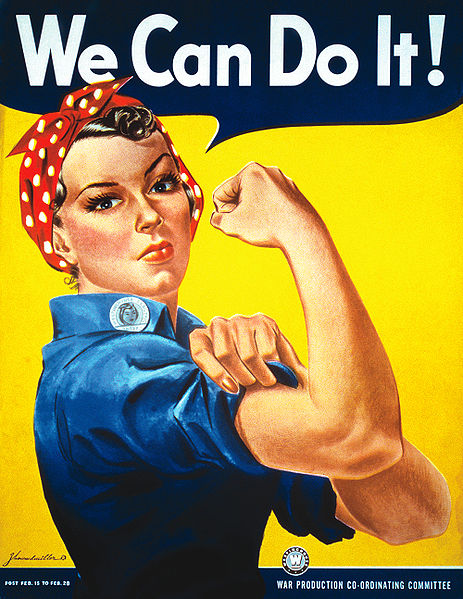 Why was Detroit referred to as the “Arsenal of Democracy”? Between 1940 and 1944 the amount of women in the workforce rose by ___________ % and approximately __________ of the workforce were women.Who was “Rosie the Riveter”? Give 3 examples of items were required to ration during the war.a.b.c.What was the purpose of scrap drives conducted during the war? How did newsreels depict the Japanese people?What is referred to as the “Greatest Civil Rights Violation in Our Nation’s History”? Why were letters from the fighting men at the front not accurate?How many continents were American soldiers fighting on?How many casualties did America have by 1943?How were families informed when their son was killed? 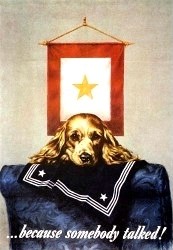 What did a gold star in the windows of a house mean?Who was Dwight Eisenhower?What was D-Day?What happened 2 months after D-Day?Describe the reaction of Americans to Roosevelt’s death. Who became President after Roosevelt died?